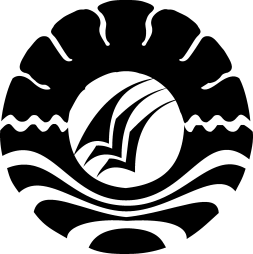 SKRIPSIPENERAPAN MEDIA APLIKASI EDUCATION GAMES BERBASIS BUDAYA LOKAL DALAM MENINGKATKAN KEMAMPUAN MENGENAL KONSEP BILANGAN PADA ANAK DI PAUD MELATI DHARMA WANITA PERSATUAN UNMWIWIK ASTRIAPRODI PENDIDIKAN GURU PENDIDIKAN ANAK USIA DINIFAKULTAS ILMU PENDIDIKANUNIVERSITAS NEGERI MAKASSAR2017SKRIPSIPENERAPAN MEDIA APLIKASI EDUCATION GAMES BERBASIS BUDAYA LOKAL DALAM MENINGKATKAN KEMAMPUAN MENGENAL KONSEP BILANGAN PADA ANAK DI PAUD MELATI DHARMA WANITA PERSATUAN UNMDiajukan kepada Program Studi Pendidikan Guru Pendidika Anak Usia DiniFakultas Ilmu Pendidikan Universitas Negeri Makassar untuk Memenuhi sebagai Persyaratan MemperolehGelar Sarjana Pendidikan (S. Pd)Oleh:WIWIK ASTRIA 1349040019PRODI PENDIDIKAN GURU PENDIDIKAN ANAK USIA DINIFAKULTAS ILMU PENDIDIKANUNIVERSITAS NEGERI MAKASSAR     2017PERSETUJUAN PEMBIMBINGPENGESAHAN UJIAN SKRIPSIPERNYATAAN KEASLIAN SKRIPSISaya yang bertanda tangan dibawah ini :Nama 				:       Wiwik AstriaNim 				:      1349040019Jurusan/Program Studi	:       Pendidikan Guru Pendidikan Anak Usia DiniJudul skripsi	:  Penerapan Media Aplikasi Education Games Berbasis Budaya Lokal dalam Meningkatkan Kemampuan Mengenal Konsep Bilangan pada Anak di PAUD Melati DWP UNMMenyatakan dengan sebenarnya bahwa skripsi yang saya tulis ini benar-benar merupakan hasil karya saya sendiri dan bukan  merupakan pengambil alihan tulisan atau pikiran orang lain yang saya akui sebagai hasil tulisan atau pikiran sendiri.Apabila dikemudian hari terbukti atau dapat dibuktikan skripsi ini hasil jiplakan, atau yang mengandung unsur plagiat maka saya bersedia menerima sanksi atas perbuatan tersebut sesuai ketentuan yang berlaku.                                                                                   Makassar, Juli 2017Yang Membuat Pernyataan                                                                           Wiwik Astria                                                                           1349040019MOTTO“Keikhlasan membawa kita pada ranah ketenangan”.Kuperuntukkan karya tulis ini kepada:Ayah  dan Ibu yang senantiasa memberikan motivasi dan doanya,Dan kepada saudara-saudariku yang rela berkorban materi Demi sebuah keberhasilan saudaranya, Terimakasihku yang tak terhingga ABSTRAKWIWIK ASTRIA, 2017. Penerapan Media Aplikasi Education Games Berbasis Budaya Lokal dalam Meningkatkan Kemampuan Mengenal Konsep Bilangan pada Anak di PAUD Melati DWP UNM. Skripsi. Dibimbing oleh Herman,S.Pd, M.Pd, dan Dr. Muhammad Akil Musi,S.Pd, M.Pd. Program Studi Pendidikan Guru Pendidikan Anak Usia Dini Fakultas Ilmu Pendidikan Universitas Negeri Makassar.Masalah dalam penelitian ini adalah bagaimanakah penerapan media aplikasi Education Games berbasis budaya lokal dalam meningkatkan kemampuan  mengenal konsep bilangan pada anak di PAUD Melati DWP UNM?. Penelitian ini bertujuan untuk mengetahui penerapan media aplikasi Education Games berbasis budaya lokal dalam meningkatkan kemampuan mengenal konsep bilangan pada anak di PAUD Melati DWP UNM. Pendekatan yang digunakan dalam penelitian ini menggunakan pendekatan kualitatif. Jenis penelitian menggunakan Penelitian Tindakan Kelas (Classroom Action Research) yang terdiri dari dua siklus meliputi perencanaan, pelaksanaan, observasi, dan refleksi. Subjek dalam penelitian ini adalah 1 orang guru dan 15 peserta didik PAUD Melati DWP UNM. Fokus dalam penelitian ini yaitu penerapan educational games dan kemampuan mengenal bilangan pada anak melalui pengamatan aktivitas mengajar guru dalam menerapkan media aplikasi Education Games berbasis budaya local dan pada aspek peserta didik yaitu mengamati aktivitas belajar peserta didik dan hasil belajar peserta didik setelah diterapkan metode media aplikasi Education Games berbasis budaya lokal. Teknik pengumpulan data dilakukan dengan tes dan observasi. Teknik analisis data menggunakan analisis data kualitatif dan kuantitatif. Data hasil observasi dianalisis secara kualitatif, sedangkan hasil belajar peserta didik berupa pemberian tes, dianalisis secara kuantitatif dengan menggunakan analisis data deskriptif. Hasil penelitian menunjukkan bahwa melalui penerapan media aplikasi Education Games berbasis budaya lokal maka kemampuan mengenal konsep bilangan pada anak kelas Tulip kelompok B di PAUD Melati DWP UNM dapat meningkat, baik dari aktivitas mengajar guru, aktivitas belajar anak, maupun dari hasil tes belajar siswa, dimana pada siklus I kemampuan mengenal konsep bilangan anak berada dalam kategori cukup sedangkan pada siklus II kemampuan mengenal konsep bilangan anak berada dalam kategori baik.PRAKATAPuji dan syukur alhamdulillah kehadirat Allah SWT serta salam dan syalawat atas junjungan Nabi Muhammad SAW  atas segala limpahan rahmat dan hidayah-Nya yang telah diberikan kepada penulis sehingga dapat menyelesaikan skripsi yang berjudul “Penerapan Media Aplikasi Education Games Berbasis Budaya Lokal dalam Meningkatkan Kemampuan Mengenal Konsep Bilangan pada Anak di PAUD Melati DWP UNM”.Penulis menyadari bahwa dalam penyelesaian skripsi ini sebagai seorang manusia biasa tidak luput dari kesalahan, rintangan, hambatan, keterbatasan tenaga dan kemampuan sehingga membatasi wujud hasilnya, namun berkat kemauan dan kerja keras serta bantuan dari berbagai pihak, akhirnya penulis dapat menyelesaikan skripsi ini. Maka dari itu penulis menyampaikan banyak terima kasih yang tak terhingga kepada kedua orang tua tersayang Ayahanda Syahril Irwan yang tidak sempat melihat penulis seperti sekarang ini dan Ibunda Suparni atas seluruh pengorbanan dan doanya untuk penulis selama ini.Selanjutnya penulis menyampaikan banyak terima kasih terkhusus kepada   Herman, S.Pd, M.Pd dan Dr. Muhammad Akil Musi, S.Pd, M.Pd sebagai  pembimbing I dan pembimbing II yang penuh kesabaran dan keterbukaan serta senantiasa mencurahkan waktu untuk memberikan bimbingan, arahan, dan saran-saran yang sangat berharga kepada penulis selama menyusun skripsi. Tak lupa pula penulis menyampaikan banyak terima kasih kepada:Prof Dr. Husain Syam M, TP selaku Rektor Universitas Negeri Makassar yang telah memberikan kesempatan kepada penulis untuk menyelesaikan studi di Universitas Negeri Makassar.Dr. Abdullah Sinring, M.Pd sebagai Dekan, Dr. Abdul Saman, M.Si, Kons sebagai PD I, Drs. Muslimin, M.Ed sebagai PD II, dan Dr. Pattaufi, S.Pd, M.Si sebagai PD III FIP UNM, yang telah memberikan layanan akademik, administrasi dan kemahapeserta didikan selama proses pendidikan dan penyelesaian studi.Syamsuardi, S.Pd, M.Pd dan Arifin Manggau, S.Pd, M.Pd masing-masing sebagai  Ketua dan Sekretaris Jurusan PG PAUD FIP UNM, yang dengan penuh perhatian memberikan bimbingan dan memfasilitasi penulis selama proses perkuliahan.Bapak dan Ibu Dosen Fakultas Ilmu Pendidikan, khususnya Jurusan PG PAUD yang telah mendidik dan memberikan bekal ilmu pengetahuan kepada penulis.Kepala sekolah, guru-guru dan peserta didik serta masyarakat sekitar sekolah PAUD MELATI DWP UNM yang telah berkenan menerima dan memberikan sedikit waktunya untuk membantu peneliti dalam melakukan penelitian ini.Ucapan terima kasih yang begitu mendalam kepada Ayahanda (Alm) Syahril Irwan dan Ibunda Suparni yang telah merawat dan membesarkan penulis dengan susah payah dan ketulusannya mencurahkan cinta, kasih sayang dan perhatiannya disertai dengan iringan do’a sehingga saya dapat menyelesaikan studi ini. Semoga saya dapat membalas jerih payahmu selama ini demi membimbing saya menjadi seorang manusia yang berguna.Saudara-saudariku Sudarti, Edi, Herman, Karno, Kahar, Eva, Evi, Aprillah, dan Takdir. Terima kasih telah mengajari saya arti perjuangan, serta doa dan dukungan dari kalian sehingga penulis dapat menyelesaikan studi iniKepada semua keluargaku yang telah memberikan doa dan motivasi sehingga penulis dapat menyelesaikan studi ini.Teman-teman angkatan 2013 yang tidak akan pernah kulupakan, yang senantiasa memberikan bantuan serta motivasi dalam menyelesaikan studi penulis dan buat semua teman-teman mahasiswa PG PAUD terima kasih atas bantuannya selama ini.Teman-teman dari Hima PAUD FIP UNM, Organisasi Himpunan Pelajar Mahasiswa Masenrempulu (HPMM), dan Ikatan Mahasiswa Muhammadiyah (IMM).Kepada berbagai pihak yang tidak sempat penulis sebutkan namanya satu persatu yang tentunya telah memberikan kontribusi positiv kepada pihak penulis dalam menyelesaikan studinya di Universitas Negeri Makassar.Semoga skripsi ini dapat bermanfaat sebagai bahan masukan dan informasi bagi pembaca, dan semoga kebaikan dan keikhlasan serta bantuan dari semua pihak bernilai ibadah di sisi Allah SWT. Aamiin.Makassar,  Juli  2017	Penulis DAFTAR ISIHalamanHALAMAN SAMPUL		iHALAMAN JUDUL 		iiPERSETUJUAN PEMBIMBING		iiiPENGESAHAN UJIAN SKRIPSI		ivPERNYATAAN KEASLIAN SKRIPSI		vMOTTO		viABSTRAK		viiPRAKATA		viiiDAFTAR ISI		xiDAFTAR TABEL		xivDAFTAR GAMBAR		xvDAFTAR LAMPIRAN		xviBAB I. PENDAHULUANLatar Belakang Masalah 		1Rumusan Masalah		7Tujuan Penelitian		8Manfaat Penelitian		8BAB II. TINJAUAN PUSTAKA, KERANGKA PIKIR DAN HIPOTESIS                                                              TINJAUAN PUSTAKA 		9Media Aplikasi Educational Games		9Konsep Dasar Budaya Lokal		20Kemampuan Mengenal Konsep Bilangan		24KERANGKA PIKIR		30HIPOTESIS TINDAKAN…………………………………………	34BAB III. METODE PENELITIANPendekatan dan Jenis Penelitian		35Fokus Penelitian		36Setting dan Subjek Penelitian		37Prosedur Penelitian		37Teknik Pengumpulan Data		40Teknik Analisis Data dan Indikator Keberhasilan		42BAB IV. HASIL PENELITIAN DAN PEMBAHASANHasil Penelitian		48Pembahasan		71BAB V. KESIMPULAN DAN SARANKesimpulan		77Saran		77DAFTAR PUSTAKA		79LAMPIRAN		82RIWAYAT HIDUP		119DAFTAR TABELNo				Judul	Tabel					  Halaman3. 1.        Kategorisasi proses Pelaksanaan……………...	.........................	 453. 2.        Nilai Kelulusan Belajar......................................………………	 463. 3.	Ketuntasan Belajar		464. 1.        Distribusi Frekuensi dan Persentase Nilai Hasil Belajar               Siklus I		594. 2.       Distribusi Frekuensi dan Persentase Nilai Hasil Belajar               Siklus II		70DAFTAR GAMBARNo	                                  Judul Gambar	      	                        	  Halaman      2. 1.      Kerangka Pikir Penelitian		33      3. 1.      Alur Penelitian Tindakan Kelas		38DAFTAR LAMPIRANNo			        Judul Lampiran		   	    	  HalamanRencana Pelaksanaan Pembelajaran Siklus I Pertemuan I		83Lembar Kerja Siswa Siklus I Pertemuan I		84Rencana Pelaksanaan Pembelajaran Siklus I Pertemuan II		85Lembar Kerja Siswa Siklus I Pertemuan II		86Tes Formatif Siklus I		87Rencana Pelaksanaan Pembelajaran Siklus II Pertemuan I		88Lembar Kerja Siswa Siklus II Pertemuan I		89Rencana Pelaksanaan Pembelajaran Siklus II Pertemuan II		90Lembar Kerja Siswa Siklus II Pertemuan II		91Tes Formatif Siklus II		92Kunci Jawaban Tes Formatif		93Lembar Observasi Aktivitas Mengajar Guru Siklus I		94Lembar Observasi Aktivitas Belajar Siswa Siklus I		99Lembar Observasi Aktivitas Mengajar Guru Siklus II		102Lembar Observasi Aktivitas Belajar Siswa Siklus II		107Nilai Hasil Belajar Siklus I		110Nilai Hasil Belajar Siklus II		111Dokumentasi		113Permohonan Izin Melakukan Penelitian dari Fakultas		116Izin/Rekomendasi Penelitian dari BKPMD		117Surat Keterangan Bukti Penelitian dari Kepala Sekolah		118